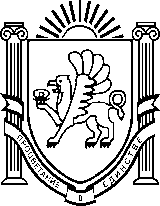 Муниципальное бюджетное дошкольное образовательное учреждение «Детский сад «Вишенка» с. Красное» структурное подразделение «Ромашка» с.Первомайское»Симферопольского района Республики Крым_________________________________________________________________________________________ул. Комсомольская 11-«А», с. Красное, Симферопольский район, 297522, Республика Крым, Российская Федерация, E-mail: vishenka.duz@bk.ruОКПО 00839056 ОГРН 1159102036378 ИНН/КПП 9109010740/910901001структурное подразделение «Ромашка»Конспект НОД по ФЭМПподготовительная группаТема «По сказке «Волшебник изумрудного города» воспитатель Заскокина Ю.М.октябрь 2021 -2022 уч. г.Цель: продолжать  учить составлять число 10 из единиц, познакомить с обозначением числа 10. Развивать зрительное и слуховое внимание; умение выкладывать числовой ряд от 1 до 10. Закреплять знание о частях суток и геометрических фигур.Воспитывать самостоятельность, умение понимать учебную задачу и выполнять её самостоятельно.Материал: Картинки: Элли с Тотошкой, человечки – лилипуты, пугало, лев, дровосек. Карта – схема с цифрами, простой карандаш,наборы цифр 1 – 10, наборы геометрических фигур, мяч.Образовательные области: «Познавательное р.» «Речевое р.» «Соц. ком. р.» «Физическое р».Ход НОД- Доброе утро ребята, вы слышите плач? (звук плача). Ребята, может кому-то нужна наша помощь. (на экране появляется слайд с девочкой Элли и собакой Тотошкой)- Элли с Тотошкой после сильного урагана попали в другую страну и не знают как им вернуться домой но у Элли есть странный лист с цифрами, что же это такое? Ребята я догадалась что это, это карта – схема по которой девочка может вернуться в свою страну и к своему домику. Путь Элли обозначен цифрами нам надо соединить цифры по порядку, но на каждой остановке (на каждой цифре) нас с вами будет ждать препятствие в виде различных заданий. Ну что готовы оказать помощь Элли и Тотошке? Тогда отправляемся в путь.(дети садятся за столы)- У вас на столах лежит карта – схема с цифрами, начинаем наш путь. Какие первые цифры надо соединить между собой ( 1 – 2. дети выполняют задание).- Нас встречают жители страны Лилипутии, они говорят что ураганный ветер попал в их страну и натворил много бед. Когда мы прятались от урагана он сорвал с нас все шапочки а скоро зима и мы замерзнем, помогите нам сшейте нам шапочки похожие на треугольники.- Ребята нам с вами узнать сколько шапочек необходимо сшить, что для этого надо сделать? (посчитать жителей обратившихся к нам за помощью).(дети считают человечков – лилипутов)- Сколько шапочек нам надо сшить? (9)- Возьмите простой карандаш и нарисуйте 9 треугольников.(дети выполняют задание)- Сколько вы нарисовали треугольников-шапочек? (9).- Пока вы были заняты, рисованием шапочек для лилипутов, про это узнал еще один человечек и пришел тоже вас попросить о помощи. - Сколько теперь человечков? (10). - Как получилось число 10? ( к 9 человечкам пришел ещё один).- Сколько вы сшили – нарисовали шапочек? (9).- Сколько еще надо сшить-дорисовать шапочек, чтобы хватило шапочек всем человечкам? (ещё одну).(дети дорисовывают шапочку – треугольник)- Посмотрите теперь всем ли человечкам хватило шапочек – треугольников? Сколько у вас сшито шапочек? (10).- Как получилось 10 шапочек? (к 9 треугольникам дорисовали ещё 1).Лилипуты- Спасибо ребята, теперь мы не замерзнем холодной зимой.- Ребята а нам пора двигаться дальше по нашему пути, к кой цифре ведет наша дорога? (3). Чертите линию.(дети выполняют задание) - Смотрите, цифры между собой поругались, и не могу определить какая цифра, за какой стоит. Вот лежит конверт откроем его. Ребята в конверте лежит подсказка стихотворение С.Я. Маршака « Веселый счет». Я буду его вам читать а вы находить ту цифру про какую я сейчас читаю и выставлять на доску, так мы с вами помирим цифры.«Вот один иль единица
Очень тонкая, как спица.
А вот это цифра два,
Полюбуйся, какова!
А за двойкой — посмотри —
Выступает цифра три.
Тройка — третий из значков —
Состоит из двух крючков.
За тремя идут четыре,
Острый локоть оттопыря.
А потом пошла плясать
По бумаге цифра пять.
Цифра шесть — дверной замочек:
Верху крюк, внизу кружочек.
Вот семерка — кочерга,
У нее одна нога.
У восьмерки два кольца
Без начала и конца.
Цифра девять иль девятка —
Цифровая акробатка:
Цифра вроде буквы «О» —
Это ноль иль ничего.
Если же слева рядом с ним
Единичку примостим,
Он побольше станет весить,
Потому что это — десять.»-Из скольких цифр состоит число 10? (из 2-х)- Как называются эти цифры? ( 1 и 0).- Найдите карточку на которой нарисовано 10 различных предметов и поставьте рядом с ней цифру 10. (дети выполняют задание) - Молодцы ребята вы справились с заданием.ФИЗ/МИНУТКА- Двигаемся дальше по нашему пути. Какая цифра следующая на карте – схеме? (4)- Смотрите на встречает пугало из сказки про Элли «Волшебник изумрудного города». Добрый вечер, ребята. Дети  правильно с нами поздоровалось пугало? Какая сейчас часть суток? - Давайте поиграем с пугалом и поучим его различать части суток.(дети становятся в круг, воспитатель с мячом в кругу, бросая мяч ребенку, воспитатель задаёт вопросы про части суток).Пугало- Спасибо ребята, что научили меня не путать части суток. Здравствуйте. - Ну вот опять, ребята мы прощаемся с пугалом, что надо сказать? (досвидания).- Посмотрите на карте – схеме осталась всего одна цифра, какая? (5).- Проводим к ней линию. Вот и домик Элли, но только его охраняет Лев. Лев – Я пропущу вас к домику Элли только тогда когда вы скажите из каких геометрических фигур состоит дом. (дети называют и показывают из каких геометрических фигур состоит дом)Лев – А какие геометрические фигуры вы ещё знаете? А теперь назовите какие предметы на них похожи?(дети называя г/ф осматривают групповую комнату и находят предметы похожие на заданную г/ф).- Смотрите лев исчез и теперь Элли и Тотошка могут опять поселиться в своем домике. Элли- Спасибо ребята, за помощь без вас я бы так и не нашла свой домик.- Ребята вам понравилось наше путешествие?- Что понравилось больше всего?- Какое задание было сложно выполнить?- А какое задание для вас оказалось легким?- Ребята мне очень понравилось, как вы сегодня занимались. Вы были внимательными, сообразительными и поэтому вам удалось выполнить все задания.